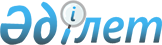 2019-2021 жылдарға арналған Зеренді ауданының ауылдық округтерінің бюджеттері және кентінің бюджеті туралыАқмола облысы Зеренді аудандық мәслихатының 2018 жылғы 24 желтоқсандағы № 33-235 шешімі. Ақмола облысының Әділет департаментінде 2019 жылғы 11 қаңтарда № 7038 болып тіркелді.
      РҚАО-ның ескертпесі.

      Құжаттың мәтінінде түпнұсқаның пунктуациясы мен орфографиясы сақталған
      Қазақстан Республикасының 2008 жылғы 4 желтоқсандағы Бюджет кодексінің 9-1-бабының 2-тармағына, Қазақстан Республикасының 2001 жылғы 23 қаңтардағы "Қазақстан Республикасындағы жергілікті мемлекеттік басқару және өзін-өзі басқару туралы" Заңының 6-бабының 2-7-тармағына сәйкес, Зеренді аудандық мәслихаты ШЕШІМ ҚАБЫЛДАДЫ:
      1. Зеренді ауданының Ақкөл ауылдық округінің 2019 – 2021 жылдарға арналған бюджеті тиісінше 1, 1-1, 1-2 - қосымшаларына сәйкес, соның ішінде 2019 жылға келесі көлемдерде бекітілсін:
      1) кірістер – 20 992,1 мың теңге, оның ішінде:
      салықтық түсімдер – 6 693,0 мың теңге;
      салықтық емес түсiмдер – 0 мың теңге;
      негізгі капиталды сатудан түсетін түсімдер – 0 мың теңге;
      трансферттер түсімі – 14 299,1 мың теңге;
      2) шығындар – 21 591,4 мың теңге;
      3) қаржы активтерімен операциялар бойынша сальдо – 0 мың теңге, оның ішінде:
      қаржы активтерін сатып алу – 0 мың теңге;
      мемлекеттің қаржы активтерін сатудан түсетін түсімдер – 0 мың теңге;
      4) бюджет тапшылығы (профициті) – - 599,3 мың теңге;
      5) бюджет тапшылығын қаржыландыру (профицитін пайдалану) – 599,3 мың теңге.
      Ескерту. 1-тармақ жаңа редакцияда - Ақмола облысы Зеренді аудандық мәслихатының 03.09.2019 № 42-289 (01.01.2019 бастап қолданысқа енгізіледі) шешімімен.


      2. Зеренді ауданының Алексеевка кентінің 2019 – 2021 жылдарға арналған бюджеті тиісінше 2, 2-1, 2-2 - қосымшаларына сәйкес, соның ішінде 2019 жылға келесі көлемдерде бекітілсін:
      1) кірістер – 28 520,0 мың теңге, оның ішінде:
      салықтық түсімдер – 4 611,0 мың теңге;
      салықтық емес түсiмдер – 0 мың теңге;
      негізгі капиталды сатудан түсетін түсімдер – 0 мың теңге;
      трансферттер түсімі – 23 909,0 мың теңге;
      2) шығындар – 29 053,2 мың теңге;
      3) қаржы активтерімен операциялар бойынша сальдо – 0 мың теңге, оның ішінде:
      қаржы активтерiн сатып алу – 0 мың теңге;
      мемлекеттің қаржы активтерін сатудан түсетін түсімдер – 0 мың теңге;
      4) бюджет тапшылығы (профициті) – - 533,2 мың теңге;
      5) бюджет тапшылығын қаржыландыру (профицитін пайдалану) – 533,2 мың теңге.
      Ескерту. 2-тармақ жаңа редакцияда - Ақмола облысы Зеренді аудандық мәслихатының 27.11.2019 № 47-313 (01.01.2019 бастап қолданысқа енгізіледі) шешімімен.


      3. Зеренді ауданының Бұлақ ауылдық округінің 2019 – 2021 жылдарға арналған бюджеті тиісінше 3, 3-1, 3-2 - қосымшаларына сәйкес, соның ішінде 2019 жылға келесі көлемдерде бекітілсін:
      1) кірістер – 24 930,2 мың теңге, оның ішінде:
      салықтық түсімдер – 5 145,0 мың теңге;
      салықтық емес түсiмдер – 0 мың теңге;
      негізгі капиталды сатудан түсетін түсімдер – 0 мың теңге;
      трансферттер түсімі – 19 785,2 мың теңге;
      2) шығындар – 25 229,1 мың теңге;
      3) қаржы активтерімен операциялар бойынша сальдо – 0 мың теңге, оның ішінде:
      қаржы активтерiн сатып алу – 0 мың теңге;
      мемлекеттің қаржы активтерін сатудан түсетін түсімдер – 0 мың теңге;
      4) бюджет тапшылығы (профициті) – - 298,9 мың теңге;
      5) бюджет тапшылығын қаржыландыру (профицитін пайдалану) – 298,9 мың теңге.
      Ескерту. 3-тармақ жаңа редакцияда - Ақмола облысы Зеренді аудандық мәслихатының 03.09.2019 № 42-289 (01.01.2019 бастап қолданысқа енгізіледі) шешімімен.


      4. Зеренді ауданының Зеренді ауылдық округінің 2019 – 2021 жылдарға арналған бюджеті тиісінше 4, 4-1, 4-2 - қосымшаларына сәйкес, соның ішінде 2019 жылға келесі көлемдерде бекітілсін:
      1) кірістер – 88 067,0 мың теңге, оның ішінде:
      салықтық түсімдер – 35 320,0 мың теңге;
      салықтық емес түсiмдер – 0 мың теңге;
      негізгі капиталды сатудан түсетін түсімдер – 0 мың теңге;
      трансферттер түсімі – 52 747,0 мың теңге;
      2) шығындар – 88 548,6 мың теңге;
      3) қаржы активтерімен операциялар бойынша сальдо – 0 мың теңге, оның ішінде:
      қаржы активтерiн сатып алу – 0 мың теңге;
      мемлекеттің қаржы активтерін сатудан түсетін түсімдер – 0 мың теңге;
      4) бюджет тапшылығы (профициті) – - 481,6 мың теңге;
      5) бюджет тапшылығын қаржыландыру (профицитін пайдалану) – 481,6 мың теңге.
      Ескерту. 4-тармақ жаңа редакцияда - Ақмола облысы Зеренді аудандық мәслихатының 27.11.2019 № 47-313 (01.01.2019 бастап қолданысқа енгізіледі) шешімімен.


      5. Зеренді ауданының Қонысбай ауылдық округінің 2019 – 2021 жылдарға арналған бюджеті тиісінше 5, 5-1, 5-2 - қосымшаларына сәйкес, соның ішінде 2019 жылға келесі көлемдерде бекітілсін:
      1) кірістер – 17 358,0 мың теңге, оның ішінде:
      салықтық түсімдер – 10 731,0 мың теңге;
      салықтық емес түсiмдер – 0 мың теңге;
      негізгі капиталды сатудан түсетін түсімдер – 0 мың теңге;
      трансферттер түсімі – 6 627,0 мың теңге;
      2) шығындар – 19 148,4 мың теңге;
      3) қаржы активтерімен операциялар бойынша сальдо – 0 мың теңге, оның ішінде:
      қаржы активтерiн сатып алу – 0 мың теңге;
      мемлекеттің қаржы активтерін сатудан түсетін түсімдер – 0 мың теңге;
      4) бюджет тапшылығы (профициті) – - 1 790,4 мың теңге;
      5) бюджет тапшылығын қаржыландыру (профицитін пайдалану) – 1 790,4 мың теңге.
      Ескерту. 5-тармақ жаңа редакцияда - Ақмола облысы Зеренді аудандық мәслихатының 29.10.2019 № 45-306 (01.01.2019 бастап қолданысқа енгізіледі) шешімімен.


      6. Зеренді ауданының Күсеп ауылдық округінің 2019 – 2021 жылдарға арналған бюджеті тиісінше 6, 6-1, 6-2 - қосымшаларына сәйкес, соның ішінде 2019 жылға келесі көлемдерде бекітілсін:
      1) кірістер – 18 643,0 мың теңге, оның ішінде:
      салықтық түсімдер – 5 874,0 мың теңге;
      салықтық емес түсiмдер – 0 мың теңге;
      негізгі капиталды сатудан түсетін түсімдер – 0 мың теңге;
      трансферттер түсімі – 12 769,0 мың теңге;
      2) шығындар – 19 539,9 мың теңге;
      3) қаржы активтерімен операциялар бойынша сальдо – 0 мың теңге, оның ішінде:
      қаржы активтерiн сатып алу – 0 мың теңге;
      мемлекеттің қаржы активтерін сатудан түсетін түсімдер – 0 мың теңге;
      4) бюджет тапшылығы (профициті) – -896,9 мың теңге;
      5) бюджет тапшылығын қаржыландыру (профицитін пайдалану) – 896,9 мың теңге.
      Ескерту. 6-тармақ жаңа редакцияда - Ақмола облысы Зеренді аудандық мәслихатының 19.07.2019 № 40-274 (01.01.2019 бастап қолданысқа енгізіледі) шешімімен.


      7. Зеренді ауданының Чаглинка ауылдық округінің 2019 – 2021 жылдарға арналған бюджеті тиісінше 7, 7-1, 7-2 - қосымшаларына сәйкес, соның ішінде 2019 жылға келесі көлемдерде бекітілсін:
      1) кірістер – 31 405,0 мың теңге, оның ішінде:
      салықтық түсімдер – 5 500,0 мың теңге;
      салықтық емес түсiмдер – 0 мың теңге;
      негізгі капиталды сатудан түсетін түсімдер – 0 мың теңге;
      трансферттер түсімі – 25 905,0 мың теңге;
      2) шығындар – 31 930,8 мың теңге;
      3) қаржы активтерімен операциялар бойынша сальдо – 0 мың теңге, оның ішінде:
      қаржы активтерiн сатып алу – 0 мың теңге;
      мемлекеттің қаржы активтерін сатудан түсетін түсімдер – 0 мың теңге;
      4) бюджет тапшылығы (профициті) – - 525,8 мың теңге;
      5) бюджет тапшылығын қаржыландыру (профицитін пайдалану) – 525,8 мың теңге.
      Ескерту. 7-тармақ жаңа редакцияда - Ақмола облысы Зеренді аудандық мәслихатының 29.10.2019 № 45-306 (01.01.2019 бастап қолданысқа енгізіледі) шешімімен.


      8. 2019 жылға арналған ауылдық округтер бюджеттерінде және кентінің бюджетінде аудандық бюджетінен берiлетiн 69 746 мың теңге сомасындағы субвенциялар қарастырылғаны ескерілсін.
      9. 2019 жылға арналған ауылдық округтер бюджеттерінде және кентінің бюджетінде аудандық бюджетінен берiлетiн 17 500 мың теңге сомасындағы ағымдағы нысаналы трансферттер қарастырылғаны ескерілсін.
      10. Осы шешім Ақмола облысының Әділет департаментінде мемлекеттік тіркелген күнінен бастап күшіне енеді және 2019 жылдың 1 қаңтарынан бастап қолданысқа енгізіледі.
      "КЕЛІСІЛДІ"
      2018 жылғы "24" желтоқсан 2019 жылға арналған Ақкөл ауылдық округінің бюджеті
      Ескерту. 1-қосымша жаңа редакцияда - Ақмола облысы Зеренді аудандық мәслихатының 27.11.2019 № 47-313 (01.01.2019 бастап қолданысқа енгізіледі) шешімімен. 2020 жылға арналған Ақкөл ауылдық округінің бюджеті 2021 жылға арналған Ақкөл ауылдық округінің бюджеті 2019 жылға арналған Алексеевка кентінің бюджеті
      Ескерту. 2-қосымша жаңа редакцияда - Ақмола облысы Зеренді аудандық мәслихатының 27.11.2019 № 47-313 (01.01.2019 бастап қолданысқа енгізіледі) шешімімен. 2020 жылға арналған Алексеевка кентінің бюджеті 2021 жылға арналған Алексеевка кентінің бюджеті 2019 жылға арналған Бұлақ ауылдық округінің бюджеті
      Ескерту. 3-қосымша жаңа редакцияда - Ақмола облысы Зеренді аудандық мәслихатының 03.09.2019 № 42-289 (01.01.2019 бастап қолданысқа енгізіледі) шешімімен. 2020 жылға арналған Бұлақ ауылдық округінің бюджеті 2021 жылға арналған Бұлақ ауылдық округінің бюджеті 2019 жылға арналған Зеренді ауылдық округінің бюджеті
      Ескерту. 4-қосымша жаңа редакцияда - Ақмола облысы Зеренді аудандық мәслихатының 27.11.2019 № 47-313 (01.01.2019 бастап қолданысқа енгізіледі) шешімімен. 2020 жылға арналған Зеренді ауылдық округінің бюджеті 2021 жылға арналған Зеренді ауылдық округінің бюджеті 2019 жылға арналған Қонысбай ауылдық округінің бюджеті
      Ескерту. 5-қосымша жаңа редакцияда - Ақмола облысы Зеренді аудандық мәслихатының 29.10.2019 № 45-306 (01.01.2019 бастап қолданысқа енгізіледі) шешімімен. 2020 жылға арналған Қонысбай ауылдық округінің бюджеті 2021 жылға арналған Қонысбай ауылдық округінің бюджеті 2019 жылға арналған Күсеп ауылдық округінің бюджеті
      Ескерту. 6-қосымша жаңа редакцияда - Ақмола облысы Зеренді аудандық мәслихатының 27.11.2019 № 47-313 (01.01.2019 бастап қолданысқа енгізіледі) шешімімен. 2020 жылға арналған Күсеп ауылдық округінің бюджеті 2021 жылға арналған Күсеп ауылдық округінің бюджеті 2019 жылға арналған Чаглинка ауылдық округінің бюджеті
      Ескерту. 7-қосымша жаңа редакцияда - Ақмола облысы Зеренді аудандық мәслихатының 29.10.2019 № 45-306 (01.01.2019 бастап қолданысқа енгізіледі) шешімімен. 2020 жылға арналған Чаглинка ауылдық округінің бюджеті 2021 жылға арналған Чаглинка ауылдық округінің бюджеті
					© 2012. Қазақстан Республикасы Әділет министрлігінің «Қазақстан Республикасының Заңнама және құқықтық ақпарат институты» ШЖҚ РМК
				
      Сессия төрайымы

Ә.Таласбаева

      Аудандық мәслихаттың
хатшысы

Қ.Ауғалиев

      Зеренді ауданының
әкімі

М.Мұстафин
Зеренді аудандық мәслихатының
2018 жылғы 24 желтоқсандағы
№ 33-235 шешіміне
1-қосымша
Санаты
Санаты
Санаты
Санаты
Сома мың теңге
Сыныбы
Сыныбы
Сыныбы
Сома мың теңге
Кіші сыныбы
Кіші сыныбы
Сома мың теңге
Атауы
Сома мың теңге
1
2
3
4
5
І. Кірістер
20992,1
1
Салықтық түсімдер
6693,0
01
Табыс салығы
1606,0
2
Жеке табыс салығы
1606,0
04
Меншiкке салынатын салықтар
5087,0
1
Мүлiкке салынатын салықтар
105,0
3
Жер салығы
338,0
4
Көлiк құралдарына салынатын салық
4644,0
2
Салықтық емес түсiмдер
0,0
3
Негізгі капиталды сатудан түсетін түсімдер
0,0
4
Трансферттер түсімі
14299,1
02
Мемлекеттiк басқарудың жоғары тұрған органдарынан түсетiн трансферттер
14299,1
3
Аудандардың (облыстық маңызы бар қаланың) бюджетінен трансферттер
14299,1
Функционалдық топ
Функционалдық топ
Функционалдық топ
Функционалдық топ
Сома
Бюджеттік бағдарламалардың әкімшісі
Бюджеттік бағдарламалардың әкімшісі
Бюджеттік бағдарламалардың әкімшісі
Сома
Бағдарлама
Бағдарлама
Сома
Атауы
Сома
1
2
3
4
5
II. Шығындар
21591,4
01
Жалпы сипаттағы мемлекеттiк қызметтер 
15966,8
124
Аудандық маңызы бар қала, ауыл, кент, ауылдық округ әкімінің аппараты
15966,8
001
Аудандық маңызы бар қала, ауыл, кент, ауылдық округ әкімінің қызметін қамтамасыз ету жөніндегі қызметтер
15666,8
022
Мемлекеттік органның күрделі шығыстары
300,0
04
Бiлiм беру
1365,0
124
Аудандық маңызы бар қала, ауыл, кент, ауылдық округ әкімінің аппараты
1365,0
005
Ауылдық жерлерде оқушыларды жақын жердегі мектепке дейін тегін алып баруды және одан алып қайтуды ұйымдастыру
1365,0
07
Тұрғын үй-коммуналдық шаруашылығы
2110,8
124
Аудандық маңызы бар қала, ауыл, кент, ауылдық округ әкімінің аппараты
2110,8
008
Елді мекендердегі көшелерді жарықтандыру
678,7
014
Елді мекендерді сумен жабдықтауды ұйымдастыру
1432,1
12
Көлiк және коммуникация
378,8
124
Аудандық маңызы бар қала, ауыл, кент, ауылдық округ әкімінің аппараты
378,8
013
Аудандық маңызы бар қалаларда, ауылдарда, кенттерде, ауылдық округтерде автомобиль жолдарының жұмыс істеуін қамтамасыз ету
378,8
13
Басқалары
1770,0
124
Аудандық маңызы бар қала, ауыл, кент, ауылдық округ әкімінің аппараты
1770,0
040
Өңірлерді дамытудың 2020 жылға дейінгі бағдарламасы шеңберінде өңірлерді экономикалық дамытуға жәрдемдесу бойынша шараларды іске асыруға ауылдық елді мекендерді жайластыруды шешуге арналған іс-шараларды іске асыру
1770,0
III. Қаржы активтерiмен операциялар бойынша сальдо 
0,0
Қаржы активтерiн сатып алу 
0,0
6
Мемлекеттің қаржы активтерін сатудан түсетін түсімдер
0,0
IV. Бюджет тапшылығы (профициті)
-599,3
V. Бюджет тапшылығын қаржыландыру (профицитін пайдалану)
599,3
8
Бюджет қаражатының пайдаланылатын қалдықтары 
599,3
01
Бюджет қаражаты қалдықтары
599,3
1
Бюджет қаражатының бос қалдықтары
599,3Зеренді аудандық мәслихатының
2018 жылғы 24 желтоқсандағы
№ 33-235 шешіміне
1-1-қосымша
Санаты
Санаты
Санаты
Санаты
Сома
мың теңге
Сыныбы
Сыныбы
Сыныбы
Сома
мың теңге
Кіші сыныбы
Кіші сыныбы
Сома
мың теңге
Атауы
Сома
мың теңге
1
2
3
4
5
І. Кірістер
17555
1
Салықтық түсімдер
6693
01
Табыс салығы
1300
2
Жеке табыс салығы
1300
04
Меншiкке салынатын салықтар
5393
1
Мүлiкке салынатын салықтар
105
3
Жер салығы
338
4
Көлiк құралдарына салынатын салық
4950
2
Салықтық емес түсiмдер
0
3
Негізгі капиталды сатудан түсетін түсімдер
0
4
Трансферттер түсімі
10862
02
Мемлекеттiк басқарудың жоғары тұрған органдарынан түсетiн трансферттер
10862
3
Аудандардың (облыстық маңызы бар қаланың) бюджетінен трансферттер
10862
Функционалдық топ
Функционалдық топ
Функционалдық топ
Функционалдық топ
Сома
Бюджеттік бағдарламалардың әкімшісі
Бюджеттік бағдарламалардың әкімшісі
Бюджеттік бағдарламалардың әкімшісі
Бағдарлама
Бағдарлама
Атауы
1
2
3
4
5
II. Шығындар
17555
01
Жалпы сипаттағы мемлекеттiк қызметтер 
13618
124
Аудандық маңызы бар қала, ауыл, кент, ауылдық округ әкімінің аппараты
13618
001
Аудандық маңызы бар қала, ауыл, кент, ауылдық округ әкімінің қызметін қамтамасыз ету жөніндегі қызметтер
13618
04
Бiлiм беру
1267
124
Аудандық маңызы бар қала, ауыл, кент, ауылдық округ әкімінің аппараты
1267
005
Ауылдық жерлерде оқушыларды жақын жердегі мектепке дейін тегін алып баруды және одан алып қайтуды ұйымдастыру
1267
07
Тұрғын үй-коммуналдық шаруашылығы
550
124
Аудандық маңызы бар қала, ауыл, кент, ауылдық округ әкімінің аппараты
550
008
Елді мекендердегі көшелерді жарықтандыру
550
12
Көлiк және коммуникация
350
124
Аудандық маңызы бар қала, ауыл, кент, ауылдық округ әкімінің аппараты
350
013
Аудандық маңызы бар қалаларда, ауылдарда, кенттерде, ауылдық округтерде автомобиль жолдарының жұмыс істеуін қамтамасыз ету
350
13
Басқалары
1770
124
Аудандық маңызы бар қала, ауыл, кент, ауылдық округ әкімінің аппараты
1770
040
Өңірлерді дамытудың 2020 жылға дейінгі бағдарламасы шеңберінде өңірлерді экономикалық дамытуға жәрдемдесу бойынша шараларды іске асыруға ауылдық елді мекендерді жайластыруды шешуге арналған іс-шараларды іске асыру
1770
III. Қаржы активтерiмен операциялар бойынша сальдо 
0
Қаржы активтерiн сатып алу 
0
6
Мемлекеттің қаржы активтерін сатудан түсетін түсімдер
0
IV. Бюджет тапшылығы (профициті)
0
V. Бюджет тапшылығын қаржыландыру (профицитін пайдалану)
0Зеренді аудандық мәслихатының
2018 жылғы 24 желтоқсандағы
№ 33-235 шешіміне
1-2-қосымша
Санаты
Санаты
Санаты
Санаты
Сома
мың теңге
Сыныбы
Сыныбы
Сыныбы
Сома
мың теңге
Кіші сыныбы
Кіші сыныбы
Сома
мың теңге
Атауы
Сома
мың теңге
1
2
3
4
5
І. Кірістер
17555
1
Салықтық түсімдер
6693
01
Табыс салығы
1300
2
Жеке табыс салығы
1300
04
Меншiкке салынатын салықтар
5393
1
Мүлiкке салынатын салықтар
105
3
Жер салығы
338
4
Көлiк құралдарына салынатын салық
4950
2
Салықтық емес түсiмдер
0
3
Негізгі капиталды сатудан түсетін түсімдер
0
4
Трансферттер түсімі
10862
02
Мемлекеттiк басқарудың жоғары тұрған органдарынан түсетiн трансферттер
10862
3
Аудандардың (облыстық маңызы бар қаланың) бюджетінен трансферттер
10862
Функционалдық топ
Функционалдық топ
Функционалдық топ
Функционалдық топ
Сома
Бюджеттік бағдарламалардың әкімшісі
Бюджеттік бағдарламалардың әкімшісі
Бюджеттік бағдарламалардың әкімшісі
Сома
Бағдарлама
Бағдарлама
Сома
Атауы
Сома
1
2
3
4
5
II. Шығындар
17555
01
Жалпы сипаттағы мемлекеттiк қызметтер 
13618
124
Аудандық маңызы бар қала, ауыл, кент, ауылдық округ әкімінің аппараты
13618
001
Аудандық маңызы бар қала, ауыл, кент, ауылдық округ әкімінің қызметін қамтамасыз ету жөніндегі қызметтер
13618
04
Бiлiм беру
1267
124
Аудандық маңызы бар қала, ауыл, кент, ауылдық округ әкімінің аппараты
1267
005
Ауылдық жерлерде оқушыларды жақын жердегі мектепке дейін тегін алып баруды және одан алып қайтуды ұйымдастыру
1267
07
Тұрғын үй-коммуналдық шаруашылығы
550
124
Аудандық маңызы бар қала, ауыл, кент, ауылдық округ әкімінің аппараты
550
008
Елді мекендердегі көшелерді жарықтандыру
550
12
Көлiк және коммуникация
350
124
Аудандық маңызы бар қала, ауыл, кент, ауылдық округ әкімінің аппараты
350
013
Аудандық маңызы бар қалаларда, ауылдарда, кенттерде, ауылдық округтерде автомобиль жолдарының жұмыс істеуін қамтамасыз ету
350
13
Басқалары
1770
124
Аудандық маңызы бар қала, ауыл, кент, ауылдық округ әкімінің аппараты
1770
040
Өңірлерді дамытудың 2020 жылға дейінгі бағдарламасы шеңберінде өңірлерді экономикалық дамытуға жәрдемдесу бойынша шараларды іске асыруға ауылдық елді мекендерді жайластыруды шешуге арналған іс-шараларды іске асыру
1770
III. Қаржы активтерiмен операциялар бойынша сальдо 
0
Қаржы активтерiн сатып алу 
0
6
Мемлекеттің қаржы активтерін сатудан түсетін түсімдер
0
IV. Бюджет тапшылығы (профициті)
0
V. Бюджет тапшылығын қаржыландыру (профицитін пайдалану)
0Зеренді аудандық мәслихатының
2018 жылғы 24 желтоқсандағы
№ 33-235 шешіміне
2-қосымша
Санаты
Санаты
Санаты
Санаты
Сома мың теңге
Сыныбы
Сыныбы
Сыныбы
Сома мың теңге
Кіші сыныбы
Кіші сыныбы
Сома мың теңге
Атауы
Сома мың теңге
1
2
3
4
5
І. Кірістер
28520,0
1
Салықтық түсімдер
4611,0
01
Табыс салығы
720,0
2
Жеке табыс салығы
720,0
04
Меншiкке салынатын салықтар
3891,0
1
Мүлiкке салынатын салықтар
99,0
3
Жер салығы
309,0
4
Көлiк құралдарына салынатын салық
3483,0
2
Салықтық емес түсiмдер
0,0
3
Негізгі капиталды сатудан түсетін түсімдер
0,0
4
Трансферттер түсімі
23909,0
02
Мемлекеттiк басқарудың жоғары тұрған органдарынан түсетiн трансферттер
23909,0
3
Аудандардың (облыстық маңызы бар қаланың) бюджетінен трансферттер
23909,0
Функционалдық топ
Функционалдық топ
Функционалдық топ
Функционалдық топ
Сома
Бюджеттік бағдарламалардың әкімшісі
Бюджеттік бағдарламалардың әкімшісі
Бюджеттік бағдарламалардың әкімшісі
Сома
Бағдарлама
Бағдарлама
Сома
Атауы
Сома
1
2
3
4
5
II. Шығындар
29053,2
01
Жалпы сипаттағы мемлекеттiк қызметтер 
13684,2
124
Аудандық маңызы бар қала, ауыл, кент, ауылдық округ әкімінің аппараты
13684,2
001
Аудандық маңызы бар қала, ауыл, кент, ауылдық округ әкімінің қызметін қамтамасыз ету жөніндегі қызметтер
13384,2
022
Мемлекеттік органның күрделі шығыстары
300,0
04
Бiлiм беру
3760,0
124
Аудандық маңызы бар қала, ауыл, кент, ауылдық округ әкімінің аппараты
3760,0
005
Ауылдық жерлерде оқушыларды жақын жердегі мектепке дейін тегін алып баруды және одан алып қайтуды ұйымдастыру
3760,0
07
Тұрғын үй-коммуналдық шаруашылығы
9812,0
124
Аудандық маңызы бар қала, ауыл, кент, ауылдық округ әкімінің аппараты
9812,0
008
Елді мекендердегі көшелерді жарықтандыру
376,0
014
Елді мекендерді сумен жабдықтауды ұйымдастыру
9436,0
12
Көлiк және коммуникация
253,0
124
Аудандық маңызы бар қала, ауыл, кент, ауылдық округ әкімінің аппараты
253,0
013
Аудандық маңызы бар қалаларда, ауылдарда, кенттерде, ауылдық округтерде автомобиль жолдарының жұмыс істеуін қамтамасыз ету
253,0
13
Басқалары
1544,0
124
Аудандық маңызы бар қала, ауыл, кент, ауылдық округ әкімінің аппараты
1544,0
040
Өңірлерді дамытудың 2020 жылға дейінгі бағдарламасы шеңберінде өңірлерді экономикалық дамытуға жәрдемдесу бойынша шараларды іске асыруға ауылдық елді мекендерді жайластыруды шешуге арналған іс-шараларды іске асыру
1544,0
III. Қаржы активтерiмен операциялар бойынша сальдо 
0,0
Қаржы активтерiн сатып алу 
0,0
6
Мемлекеттің қаржы активтерін сатудан түсетін түсімдер
0,0
IV. Бюджет тапшылығы (профициті)
-533,2
V. Бюджет тапшылығын қаржыландыру (профицитін пайдалану)
533,2
8
Бюджет қаражатының пайдаланылатын қалдықтары 
533,2
01
Бюджет қаражаты қалдықтары
533,2
1
Бюджет қаражатының бос қалдықтары
533,2Зеренді аудандық мәслихатының
2018 жылғы 24 желтоқсандағы
№ 33-235 шешіміне
2-1-қосымша
Санаты
Санаты
Санаты
Санаты
Сома
мың теңге
Сыныбы
Сыныбы
Сыныбы
Сома
мың теңге
Кіші сыныбы
Кіші сыныбы
Сома
мың теңге
Атауы
Сома
мың теңге
1
2
3
4
5
І. Кірістер
16557
1
Салықтық түсімдер
4561
01
Табыс салығы
620
2
Жеке табыс салығы
620
04
Меншiкке салынатын салықтар
3941
1
Мүлiкке салынатын салықтар
99
3
Жер салығы
259
4
Көлiк құралдарына салынатын салық
3583
2
Салықтық емес түсiмдер
0
3
Негізгі капиталды сатудан түсетін түсімдер
0
4
Трансферттер түсімі
11996
02
Мемлекеттiк басқарудың жоғары тұрған органдарынан түсетiн трансферттер
11996
3
Аудандардың (облыстық маңызы бар қаланың) бюджетінен трансферттер
11996
Функционалдық топ
Функционалдық топ
Функционалдық топ
Функционалдық топ
Сома
Бюджеттік бағдарламалардың әкімшісі
Бюджеттік бағдарламалардың әкімшісі
Бюджеттік бағдарламалардың әкімшісі
Сома
Бағдарлама
Бағдарлама
Сома
Атауы
Сома
1
2
3
4
5
II. Шығындар
16557
01
Жалпы сипаттағы мемлекеттiк қызметтер 
11075
124
Аудандық маңызы бар қала, ауыл, кент, ауылдық округ әкімінің аппараты
11075
001
Аудандық маңызы бар қала, ауыл, кент, ауылдық округ әкімінің қызметін қамтамасыз ету жөніндегі қызметтер
11075
04
Бiлiм беру
3215
124
Аудандық маңызы бар қала, ауыл, кент, ауылдық округ әкімінің аппараты
3215
005
Ауылдық жерлерде оқушыларды жақын жердегі мектепке дейін тегін алып баруды және одан алып қайтуды ұйымдастыру
3215
07
Тұрғын үй-коммуналдық шаруашылығы
470
124
Аудандық маңызы бар қала, ауыл, кент, ауылдық округ әкімінің аппараты
470
008
Елді мекендердегі көшелерді жарықтандыру
470
12
Көлiк және коммуникация
253
124
Аудандық маңызы бар қала, ауыл, кент, ауылдық округ әкімінің аппараты
253
013
Аудандық маңызы бар қалаларда, ауылдарда, кенттерде, ауылдық округтерде автомобиль жолдарының жұмыс істеуін қамтамасыз ету
253
13
Басқалары
1544
124
Аудандық маңызы бар қала, ауыл, кент, ауылдық округ әкімінің аппараты
1544
040
Өңірлерді дамытудың 2020 жылға дейінгі бағдарламасы шеңберінде өңірлерді экономикалық дамытуға жәрдемдесу бойынша шараларды іске асыруға ауылдық елді мекендерді жайластыруды шешуге арналған іс-шараларды іске асыру
1544
III. Қаржы активтерiмен операциялар бойынша сальдо 
0
Қаржы активтерiн сатып алу 
0
6
Мемлекеттің қаржы активтерін сатудан түсетін түсімдер
0
IV. Бюджет тапшылығы (профициті)
0
V. Бюджет тапшылығын қаржыландыру (профицитін пайдалану)
0Зеренді аудандық мәслихатының
2018 жылғы 24 желтоқсандағы
№ 33-235 шешіміне
2-2-қосымша
Санаты
Санаты
Санаты
Санаты
Сома
мың теңге
Сыныбы
Сыныбы
Сыныбы
Сома
мың теңге
Кіші сыныбы
Кіші сыныбы
Сома
мың теңге
Атауы
Сома
мың теңге
1
2
3
4
5
І. Кірістер
16557
1
Салықтық түсімдер
4561
01
Табыс салығы
620
2
Жеке табыс салығы
620
04
Меншiкке салынатын салықтар
3941
1
Мүлiкке салынатын салықтар
99
3
Жер салығы
259
4
Көлiк құралдарына салынатын салық
3583
2
Салықтық емес түсiмдер
0
3
Негізгі капиталды сатудан түсетін түсімдер
0
4
Трансферттер түсімі
11996
02
Мемлекеттiк басқарудың жоғары тұрған органдарынан түсетiн трансферттер
11996
3
Аудандардың (облыстық маңызы бар қаланың) бюджетінен трансферттер
11996
Функционалдық топ
Функционалдық топ
Функционалдық топ
Функционалдық топ
Сома
Бюджеттік бағдарламалардың әкімшісі
Бюджеттік бағдарламалардың әкімшісі
Бюджеттік бағдарламалардың әкімшісі
Сома
Бағдарлама
Бағдарлама
Сома
Атауы
Сома
1
2
3
4
5
II. Шығындар
16557
01
Жалпы сипаттағы мемлекеттiк қызметтер 
11075
124
Аудандық маңызы бар қала, ауыл, кент, ауылдық округ әкімінің аппараты
11075
001
Аудандық маңызы бар қала, ауыл, кент, ауылдық округ әкімінің қызметін қамтамасыз ету жөніндегі қызметтер
11075
04
Бiлiм беру
3215
124
Аудандық маңызы бар қала, ауыл, кент, ауылдық округ әкімінің аппараты
3215
005
Ауылдық жерлерде оқушыларды жақын жердегі мектепке дейін тегін алып баруды және одан алып қайтуды ұйымдастыру
3215
07
Тұрғын үй-коммуналдық шаруашылығы
470
124
Аудандық маңызы бар қала, ауыл, кент, ауылдық округ әкімінің аппараты
470
008
Елді мекендердегі көшелерді жарықтандыру
470
12
Көлiк және коммуникация
253
124
Аудандық маңызы бар қала, ауыл, кент, ауылдық округ әкімінің аппараты
253
013
Аудандық маңызы бар қалаларда, ауылдарда, кенттерде, ауылдық округтерде автомобиль жолдарының жұмыс істеуін қамтамасыз ету
253
13
Басқалары
1544
124
Аудандық маңызы бар қала, ауыл, кент, ауылдық округ әкімінің аппараты
1544
040
Өңірлерді дамытудың 2020 жылға дейінгі бағдарламасы шеңберінде өңірлерді экономикалық дамытуға жәрдемдесу бойынша шараларды іске асыруға ауылдық елді мекендерді жайластыруды шешуге арналған іс-шараларды іске асыру
1544
III. Қаржы активтерiмен операциялар бойынша сальдо
0
Қаржы активтерiн сатып алу
0
6
Мемлекеттің қаржы активтерін сатудан түсетін түсімдер
0
IV. Бюджет тапшылығы (профициті)
0
V. Бюджет тапшылығын қаржыландыру (профицитін пайдалану)
0Зеренді аудандық мәслихатының
2018 жылғы 24 желтоқсандағы
№ 33-235 шешіміне
3-қосымша
Санаты
Санаты
Санаты
Санаты
Сома мың теңге
Сыныбы
Сыныбы
Сыныбы
Сома мың теңге
Кіші сыныбы
Кіші сыныбы
Сома мың теңге
Атауы
Сома мың теңге
1
2
3
4
5
І. Кірістер
24930,2
1
Салықтық түсімдер
5145,0
01
Табыс салығы
500,0
2
Жеке табыс салығы
500,0
04
Меншiкке салынатын салықтар
4645,0
1
Мүлiкке салынатын салықтар
140,0
3
Жер салығы
305,0
4
Көлiк құралдарына салынатын салық
4200,0
2
Салықтық емес түсiмдер
0,0
3
Негізгі капиталды сатудан түсетін түсімдер
0,0
4
Трансферттер түсімі
19785,2
02
Мемлекеттiк басқарудың жоғары тұрған органдарынан түсетiн трансферттер
19785,2
3
Аудандардың (облыстық маңызы бар қаланың) бюджетінен трансферттер
19785,2
Функционалдық топ
Функционалдық топ
Функционалдық топ
Функционалдық топ
Сома
Бюджеттік бағдарламалардың әкімшісі
Бюджеттік бағдарламалардың әкімшісі
Бюджеттік бағдарламалардың әкімшісі
Сома
Бағдарлама
Бағдарлама
Сома
Атауы
Сома
1
2
3
4
5
II. Шығындар
25229,1
01
Жалпы сипаттағы мемлекеттiк қызметтер 
15511,6
124
Аудандық маңызы бар қала, ауыл, кент, ауылдық округ әкімінің аппараты
15511,6
001
Аудандық маңызы бар қала, ауыл, кент, ауылдық округ әкімінің қызметін қамтамасыз ету жөніндегі қызметтер
15211,6
022
Мемлекеттік органның күрделі шығыстары
300,0
04
Бiлiм беру
2904,0
124
Аудандық маңызы бар қала, ауыл, кент, ауылдық округ әкімінің аппараты
2904,0
005
Ауылдық жерлерде оқушыларды жақын жердегі мектепке дейін тегін алып баруды және одан алып қайтуды ұйымдастыру
2904,0
07
Тұрғын үй-коммуналдық шаруашылығы
3673,5
124
Аудандық маңызы бар қала, ауыл, кент, ауылдық округ әкімінің аппараты
3673,5
008
Елді мекендердегі көшелерді жарықтандыру
666,3
014
Елді мекендерді сумен жабдықтауды ұйымдастыру
3007,2
12
Көлiк және коммуникация
1500,0
124
Аудандық маңызы бар қала, ауыл, кент, ауылдық округ әкімінің аппараты
1500,0
013
Аудандық маңызы бар қалаларда, ауылдарда, кенттерде, ауылдық округтерде автомобиль жолдарының жұмыс істеуін қамтамасыз ету
1500,0
13
Басқалары
1640,0
124
Аудандық маңызы бар қала, ауыл, кент, ауылдық округ әкімінің аппараты
1640,0
040
Өңірлерді дамытудың 2020 жылға дейінгі бағдарламасы шеңберінде өңірлерді экономикалық дамытуға жәрдемдесу бойынша шараларды іске асыруға ауылдық елді мекендерді жайластыруды шешуге арналған іс-шараларды іске асыру
1640,0
III. Қаржы активтерiмен операциялар бойынша сальдо 
0,0
Қаржы активтерiн сатып алу 
0,0
6
Мемлекеттің қаржы активтерін сатудан түсетін түсімдер
0,0
IV. Бюджет тапшылығы (профициті)
-298,9
V. Бюджет тапшылығын қаржыландыру (профицитін пайдалану)
298,9
8
Бюджет қаражатының пайдаланылатын қалдықтары 
298,9
01
Бюджет қаражаты қалдықтары
298,9
1
Бюджет қаражатының бос қалдықтары
298,9Зеренді аудандық мәслихатының
2018 жылғы 24 желтоқсандағы
№ 33-235 шешіміне
3-1-қосымша
Санаты
Санаты
Санаты
Санаты
Сома

мың теңге
Сыныбы
Сыныбы
Сыныбы
Сома

мың теңге
Кіші сыныбы
Кіші сыныбы
Сома

мың теңге
Атауы
Сома

мың теңге
1
2
3
4
5
І. Кірістер
17704
1
Салықтық түсімдер
5145
01
Табыс салығы
500
2
Жеке табыс салығы
500
04
Меншiкке салынатын салықтар
4645
1
Мүлiкке салынатын салықтар
140
3
Жер салығы
305
4
Көлiк құралдарына салынатын салық
4200
2
Салықтық емес түсiмдер
0
3
Негізгі капиталды сатудан түсетін түсімдер
0
4
Трансферттер түсімі
12559
02
Мемлекеттiк басқарудың жоғары тұрған органдарынан түсетiн трансферттер
12559
3
Аудандардың (облыстық маңызы бар қаланың) бюджетінен трансферттер
12559
Функционалдық топ
Функционалдық топ
Функционалдық топ
Функционалдық топ
Сома
Бюджеттік бағдарламалардың әкімшісі
Бюджеттік бағдарламалардың әкімшісі
Бюджеттік бағдарламалардың әкімшісі
Сома
Бағдарлама
Бағдарлама
Сома
Атауы
Сома
1
2
3
4
5
II. Шығындар
17704
01
Жалпы сипаттағы мемлекеттiк қызметтер 
12765
124
Аудандық маңызы бар қала, ауыл, кент, ауылдық округ әкімінің аппараты
12765
001
Аудандық маңызы бар қала, ауыл, кент, ауылдық округ әкімінің қызметін қамтамасыз ету жөніндегі қызметтер
12765
04
Бiлiм беру
2499
124
Аудандық маңызы бар қала, ауыл, кент, ауылдық округ әкімінің аппараты
2499
005
Ауылдық жерлерде оқушыларды жақын жердегі мектепке дейін тегін алып баруды және одан алып қайтуды ұйымдастыру
2499
07
Тұрғын үй-коммуналдық шаруашылығы
500
124
Аудандық маңызы бар қала, ауыл, кент, ауылдық округ әкімінің аппараты
500
008
Елді мекендердегі көшелерді жарықтандыру
500
12
Көлiк және коммуникация
300
124
Аудандық маңызы бар қала, ауыл, кент, ауылдық округ әкімінің аппараты
300
013
Аудандық маңызы бар қалаларда, ауылдарда, кенттерде, ауылдық округтерде автомобиль жолдарының жұмыс істеуін қамтамасыз ету
300
13
Басқалары
1640
124
Аудандық маңызы бар қала, ауыл, кент, ауылдық округ әкімінің аппараты
1640
040
Өңірлерді дамытудың 2020 жылға дейінгі бағдарламасы шеңберінде өңірлерді экономикалық дамытуға жәрдемдесу бойынша шараларды іске асыруға ауылдық елді мекендерді жайластыруды шешуге арналған іс-шараларды іске асыру
1640
III. Қаржы активтерiмен операциялар бойынша сальдо 
0
Қаржы активтерiн сатып алу 
0
6
Мемлекеттің қаржы активтерін сатудан түсетін түсімдер
0
IV. Бюджет тапшылығы (профициті)
0
V. Бюджет тапшылығын қаржыландыру (профицитін пайдалану)
0Зеренді аудандық мәслихатының
2018 жылғы 24 желтоқсандағы
№ 33-235 шешіміне
3-2-қосымша
Санаты
Санаты
Санаты
Санаты
Сома
мың теңге
Сыныбы
Сыныбы
Сыныбы
Сома
мың теңге
Кіші сыныбы
Кіші сыныбы
Сома
мың теңге
Атауы
Сома
мың теңге
1
2
3
4
5
І. Кірістер
17704
1
Салықтық түсімдер
5145
01
Табыс салығы
500
2
Жеке табыс салығы
500
04
Меншiкке салынатын салықтар
4645
1
Мүлiкке салынатын салықтар
140
3
Жер салығы
305
4
Көлiк құралдарына салынатын салық
4200
2
Салықтық емес түсiмдер
0
3
Негізгі капиталды сатудан түсетін түсімдер
0
4
Трансферттер түсімі
12559
02
Мемлекеттiк басқарудың жоғары тұрған органдарынан түсетiн трансферттер
12559
3
Аудандардың (облыстық маңызы бар қаланың) бюджетінен трансферттер
12559
Функционалдық топ
Функционалдық топ
Функционалдық топ
Функционалдық топ
Сома
Бюджеттік бағдарламалардың әкімшісі
Бюджеттік бағдарламалардың әкімшісі
Бюджеттік бағдарламалардың әкімшісі
Сома
Бағдарлама
Бағдарлама
Сома
Атауы
Сома
1
2
3
4
5
II. Шығындар
17704
01
Жалпы сипаттағы мемлекеттiк қызметтер 
12765
124
Аудандық маңызы бар қала, ауыл, кент, ауылдық округ әкімінің аппараты
12765
001
Аудандық маңызы бар қала, ауыл, кент, ауылдық округ әкімінің қызметін қамтамасыз ету жөніндегі қызметтер
12765
04
Бiлiм беру
2499
124
Аудандық маңызы бар қала, ауыл, кент, ауылдық округ әкімінің аппараты
2499
005
Ауылдық жерлерде оқушыларды жақын жердегі мектепке дейін тегін алып баруды және одан алып қайтуды ұйымдастыру
2499
07
Тұрғын үй-коммуналдық шаруашылығы
500
124
Аудандық маңызы бар қала, ауыл, кент, ауылдық округ әкімінің аппараты
500
008
Елді мекендердегі көшелерді жарықтандыру
500
12
Көлiк және коммуникация
300
124
Аудандық маңызы бар қала, ауыл, кент, ауылдық округ әкімінің аппараты
300
013
Аудандық маңызы бар қалаларда, ауылдарда, кенттерде, ауылдық округтерде автомобиль жолдарының жұмыс істеуін қамтамасыз ету
300
13
Басқалары
1640
124
Аудандық маңызы бар қала, ауыл, кент, ауылдық округ әкімінің аппараты
1640
040
Өңірлерді дамытудың 2020 жылға дейінгі бағдарламасы шеңберінде өңірлерді экономикалық дамытуға жәрдемдесу бойынша шараларды іске асыруға ауылдық елді мекендерді жайластыруды шешуге арналған іс-шараларды іске асыру
1640
III. Қаржы активтерiмен операциялар бойынша сальдо 
0
Қаржы активтерiн сатып алу 
0
6
Мемлекеттің қаржы активтерін сатудан түсетін түсімдер
0
IV. Бюджет тапшылығы (профициті)
0
V. Бюджет тапшылығын қаржыландыру (профицитін пайдалану)
0Зеренді аудандық мәслихатының
2018 жылғы 24 желтоқсандағы
№ 33-235 шешіміне
4-қосымша
Санаты
Санаты
Санаты
Санаты
Сома мың теңге
Сыныбы
Сыныбы
Сыныбы
Сома мың теңге
Кіші сыныбы
Кіші сыныбы
Сома мың теңге
Атауы
Сома мың теңге
1
2
3
4
5
І. Кірістер
88067,0
1
Салықтық түсімдер
35320,0
01
Табыс салығы
13000,0
2
Жеке табыс салығы
13000,0
04
Меншiкке салынатын салықтар
22320,0
1
Мүлiкке салынатын салықтар
1350,0
3
Жер салығы
1750,0
4
Көлiк құралдарына салынатын салық
19220,0
2
Салықтық емес түсiмдер
0,0
3
Негізгі капиталды сатудан түсетін түсімдер
0,0
4
Трансферттер түсімі
52747,0
02
Мемлекеттiк басқарудың жоғары тұрған органдарынан түсетiн трансферттер
52747,0
3
Аудандардың (облыстық маңызы бар қаланың) бюджетінен трансферттер
52747,0
Функционалдық топ
Функционалдық топ
Функционалдық топ
Функционалдық топ
Сома
Бюджеттік бағдарламалардың әкімшісі
Бюджеттік бағдарламалардың әкімшісі
Бюджеттік бағдарламалардың әкімшісі
Сома
Бағдарлама
Бағдарлама
Сома
Атауы
Сома
1
2
3
4
5
II. Шығындар
88548,6
01
Жалпы сипаттағы мемлекеттiк қызметтер 
29047,3
124
Аудандық маңызы бар қала, ауыл, кент, ауылдық округ әкімінің аппараты
29047,3
001
Аудандық маңызы бар қала, ауыл, кент, ауылдық округ әкімінің қызметін қамтамасыз ету жөніндегі қызметтер
28747,3
022
Мемлекеттік органның күрделі шығыстары
300,0
07
Тұрғын үй-коммуналдық шаруашылығы
25191,3
124
Аудандық маңызы бар қала, ауыл, кент, ауылдық округ әкімінің аппараты
25191,3
008
Елді мекендердегі көшелерді жарықтандыру
4462,1
011
Елді мекендерді абаттандыру мен көгалдандыру
11129,2
014
Елді мекендерді сумен жабдықтауды ұйымдастыру
9600,0
12
Көлiк және коммуникация
17000,0
124
Аудандық маңызы бар қала, ауыл, кент, ауылдық округ әкімінің аппараты
17000,0
013
Аудандық маңызы бар қалаларда, ауылдарда, кенттерде, ауылдық округтерде автомобиль жолдарының жұмыс істеуін қамтамасыз ету
17000,0
13
Басқалары
17310,0
124
Аудандық маңызы бар қала, ауыл, кент, ауылдық округ әкімінің аппараты
17310,0
040
Өңірлерді дамытудың 2020 жылға дейінгі бағдарламасы шеңберінде өңірлерді экономикалық дамытуға жәрдемдесу бойынша шараларды іске асыруға ауылдық елді мекендерді жайластыруды шешуге арналған іс-шараларды іске асыру
17310,0
III. Қаржы активтерiмен операциялар бойынша сальдо 
0,0
Қаржы активтерiн сатып алу 
0,0
6
Мемлекеттің қаржы активтерін сатудан түсетін түсімдер
0,0
IV. Бюджет тапшылығы (профициті)
-481,6
V. Бюджет тапшылығын қаржыландыру (профицитін пайдалану)
481,6
8
Бюджет қаражатының пайдаланылатын қалдықтары 
481,6
01
Бюджет қаражаты қалдықтары
481,6
1
Бюджет қаражатының бос қалдықтары
481,6Зеренді аудандық мәслихатының
2018 жылғы 24 желтоқсандағы
№ 33-235 шешіміне
4-1-қосымша
Санаты
Санаты
Санаты
Санаты
Сома
мың теңге
Сыныбы
Сыныбы
Сыныбы
Сома
мың теңге
Кіші сыныбы
Кіші сыныбы
Сома
мың теңге
Атауы
Сома
мың теңге
1
2
3
4
5
І. Кірістер
41487
1
Салықтық түсімдер
35320
01
Табыс салығы
13000
2
Жеке табыс салығы
13000
04
Меншiкке салынатын салықтар
22320
1
Мүлiкке салынатын салықтар
1350
3
Жер салығы
1750
4
Көлiк құралдарына салынатын салық
19220
2
Салықтық емес түсiмдер
0
3
Негізгі капиталды сатудан түсетін түсімдер
0
4
Трансферттер түсімі
6167
02
Мемлекеттiк басқарудың жоғары тұрған органдарынан түсетiн трансферттер
6167
3
Аудандардың (облыстық маңызы бар қаланың) бюджетінен трансферттер
6167
Функционалдық топ
Функционалдық топ
Функционалдық топ
Функционалдық топ
Сома
Бюджеттік бағдарламалардың әкімшісі
Бюджеттік бағдарламалардың әкімшісі
Бюджеттік бағдарламалардың әкімшісі
Сома
Бағдарлама
Бағдарлама
Сома
Атауы
Сома
1
2
3
4
5
II. Шығындар
41487
01
Жалпы сипаттағы мемлекеттiк қызметтер
16677
124
Аудандық маңызы бар қала, ауыл, кент, ауылдық округ әкімінің аппараты
16677
001
Аудандық маңызы бар қала, ауыл, кент, ауылдық округ әкімінің қызметін қамтамасыз ету жөніндегі қызметтер
16677
07
Тұрғын үй-коммуналдық шаруашылығы
5500
124
Аудандық маңызы бар қала, ауыл, кент, ауылдық округ әкімінің аппараты
5500
008
Елді мекендердегі көшелерді жарықтандыру
4000
011
Елді мекендерді абаттандыру мен көгалдандыру
1500
12
Көлiк және коммуникация
2000
124
Аудандық маңызы бар қала, ауыл, кент, ауылдық округ әкімінің аппараты
2000
013
Аудандық маңызы бар қалаларда, ауылдарда, кенттерде, ауылдық округтерде автомобиль жолдарының жұмыс істеуін қамтамасыз ету
2000
13
Басқалары
17310
124
Аудандық маңызы бар қала, ауыл, кент, ауылдық округ әкімінің аппараты
17310
040
Өңірлерді дамытудың 2020 жылға дейінгі бағдарламасы шеңберінде өңірлерді экономикалық дамытуға жәрдемдесу бойынша шараларды іске асыруға ауылдық елді мекендерді жайластыруды шешуге арналған іс-шараларды іске асыру
17310
III. Қаржы активтерiмен операциялар бойынша сальдо
0
Қаржы активтерiн сатып алу
0
6
Мемлекеттің қаржы активтерін сатудан түсетін түсімдер
0
IV. Бюджет тапшылығы (профициті)
0
V. Бюджет тапшылығын қаржыландыру (профицитін пайдалану)
0Зеренді аудандық мәслихатының
2018 жылғы 24 желтоқсандағы
№ 33-235 шешіміне
4-2-қосымша
Санаты
Санаты
Санаты
Санаты
Сома
мың теңге
Сыныбы
Сыныбы
Сыныбы
Сома
мың теңге
Кіші сыныбы
Кіші сыныбы
Сома
мың теңге
Атауы
Сома
мың теңге
1
2
3
4
5
І. Кірістер
41487
1
Салықтық түсімдер
35320
01
Табыс салығы
13000
2
Жеке табыс салығы
13000
04
Меншiкке салынатын салықтар
22320
1
Мүлiкке салынатын салықтар
1350
3
Жер салығы
1750
4
Көлiк құралдарына салынатын салық
19220
2
Салықтық емес түсiмдер
0
3
Негізгі капиталды сатудан түсетін түсімдер
0
4
Трансферттер түсімі
6167
02
Мемлекеттiк басқарудың жоғары тұрған органдарынан түсетiн трансферттер
6167
3
Аудандардың (облыстық маңызы бар қаланың) бюджетінен трансферттер
6167
Функционалдық топ
Функционалдық топ
Функционалдық топ
Функционалдық топ
Сома
Бюджеттік бағдарламалардың әкімшісі
Бюджеттік бағдарламалардың әкімшісі
Бюджеттік бағдарламалардың әкімшісі
Сома
Бағдарлама
Бағдарлама
Сома
Атауы
Сома
1
2
3
4
5
II. Шығындар
41487
01
Жалпы сипаттағы мемлекеттiк қызметтер 
16677
124
Аудандық маңызы бар қала, ауыл, кент, ауылдық округ әкімінің аппараты
16677
001
Аудандық маңызы бар қала, ауыл, кент, ауылдық округ әкімінің қызметін қамтамасыз ету жөніндегі қызметтер
16677
07
Тұрғын үй-коммуналдық шаруашылығы
5500
124
Аудандық маңызы бар қала, ауыл, кент, ауылдық округ әкімінің аппараты
5500
008
Елді мекендердегі көшелерді жарықтандыру
4000
011
Елді мекендерді абаттандыру мен көгалдандыру
1500
12
Көлiк және коммуникация
2000
124
Аудандық маңызы бар қала, ауыл, кент, ауылдық округ әкімінің аппараты
2000
013
Аудандық маңызы бар қалаларда, ауылдарда, кенттерде, ауылдық округтерде автомобиль жолдарының жұмыс істеуін қамтамасыз ету
2000
13
Басқалары
17310
124
Аудандық маңызы бар қала, ауыл, кент, ауылдық округ әкімінің аппараты
17310
040
Өңірлерді дамытудың 2020 жылға дейінгі бағдарламасы шеңберінде өңірлерді экономикалық дамытуға жәрдемдесу бойынша шараларды іске асыруға ауылдық елді мекендерді жайластыруды шешуге арналған іс-шараларды іске асыру
17310
III. Қаржы активтерiмен операциялар бойынша сальдо 
0
Қаржы активтерiн сатып алу 
0
6
Мемлекеттің қаржы активтерін сатудан түсетін түсімдер
0
IV. Бюджет тапшылығы (профициті)
0
V. Бюджет тапшылығын қаржыландыру (профицитін пайдалану)
0Зеренді аудандық мәслихатының
2018 жылғы 24 желтоқсандағы
№ 33-235 шешіміне
5-қосымша
Санаты
Санаты
Санаты
Санаты
Сома мың теңге
Сыныбы
Сыныбы
Сыныбы
Сома мың теңге
Кіші сыныбы
Кіші сыныбы
Сома мың теңге
Атауы
Сома мың теңге
1
2
3
4
5
І. Кірістер
17358,0
1
Салықтық түсімдер
10731,0
01
Табыс салығы
380,0
2
Жеке табыс салығы
380,0
04
Меншiкке салынатын салықтар
10215,4
1
Мүлiкке салынатын салықтар
93,7
3
Жер салығы
1244,6
4
Көлiк құралдарына салынатын салық
8877,1
05
Тауарларға, жұмыстарға және қызметтерге салынатын ішкі салықтар
135,6
4
Кәсіпкерлік және кәсіби қызметті жүргізгені үшін алынатын алымдар
135,6
2
Салықтық емес түсiмдер
0,0
3
Негізгі капиталды сатудан түсетін түсімдер
0,0
4
Трансферттер түсімі
6627,0
02
Мемлекеттiк басқарудың жоғары тұрған органдарынан түсетiн трансферттер
6627,0
3
Аудандардың (облыстық маңызы бар қаланың) бюджетінен трансферттер
6627,0
Функционалдық топ
Функционалдық топ
Функционалдық топ
Функционалдық топ
Сома
Бюджеттік бағдарламалардың әкімшісі
Бюджеттік бағдарламалардың әкімшісі
Бюджеттік бағдарламалардың әкімшісі
Сома
Бағдарлама
Бағдарлама
Сома
Атауы
Сома
1
2
3
4
5
II. Шығындар
19148,4
01
Жалпы сипаттағы мемлекеттiк қызметтер
14309,8
124
Аудандық маңызы бар қала, ауыл, кент, ауылдық округ әкімінің аппараты
14309,8
001
Аудандық маңызы бар қала, ауыл, кент, ауылдық округ әкімінің қызметін қамтамасыз ету жөніндегі қызметтер
14009,8
022
Мемлекеттік органның күрделі шығыстары
300,0
07
Тұрғын үй-коммуналдық шаруашылығы
1394,6
124
Аудандық маңызы бар қала, ауыл, кент, ауылдық округ әкімінің аппараты
1394,6
008
Елді мекендердегі көшелерді жарықтандыру
870,6
014
Елді мекендерді сумен жабдықтауды ұйымдастыру
524,0
12
Көлiк және коммуникация
1964,0
124
Аудандық маңызы бар қала, ауыл, кент, ауылдық округ әкімінің аппараты
1964,0
013
Аудандық маңызы бар қалаларда, ауылдарда, кенттерде, ауылдық округтерде автомобиль жолдарының жұмыс істеуін қамтамасыз ету
1964,0
13
Басқалары
1480,0
124
Аудандық маңызы бар қала, ауыл, кент, ауылдық округ әкімінің аппараты
1480,0
040
Өңірлерді дамытудың 2020 жылға дейінгі бағдарламасы шеңберінде өңірлерді экономикалық дамытуға жәрдемдесу бойынша шараларды іске асыруға ауылдық елді мекендерді жайластыруды шешуге арналған іс-шараларды іске асыру
1480,0
III. Қаржы активтерiмен операциялар бойынша сальдо 
0,0
Қаржы активтерiн сатып алу 
0,0
6
Мемлекеттің қаржы активтерін сатудан түсетін түсімдер
0,0
IV. Бюджет тапшылығы (профициті)
-1790,4
V. Бюджет тапшылығын қаржыландыру (профицитін пайдалану)
1790,4
8
Бюджет қаражатының пайдаланылатын қалдықтары 
1790,4
01
Бюджет қаражаты қалдықтары
1790,4
1
Бюджет қаражатының бос қалдықтары
1790,4Зеренді аудандық мәслихатының
2018 жылғы 24 желтоқсандағы
№ 33-235 шешіміне
5-1-қосымша
Санаты
Санаты
Санаты
Санаты
Сома
мың теңге
Сыныбы
Сыныбы
Сыныбы
Сома
мың теңге
Кіші сыныбы
Кіші сыныбы
Сома
мың теңге
Атауы
Сома
мың теңге
1
2
3
4
5
І. Кірістер
13529
1
Салықтық түсімдер
9531
01
Табыс салығы
380
2
Жеке табыс салығы
380
04
Меншiкке салынатын салықтар
9151
1
Мүлiкке салынатын салықтар
40
3
Жер салығы
305
4
Көлiк құралдарына салынатын салық
8806
2
Салықтық емес түсiмдер
0
3
Негізгі капиталды сатудан түсетін түсімдер
0
4
Трансферттер түсімі
3998
02
Мемлекеттiк басқарудың жоғары тұрған органдарынан түсетiн трансферттер
3998
3
Аудандардың (облыстық маңызы бар қаланың) бюджетінен трансферттер
3998
Функционалдық топ
Функционалдық топ
Функционалдық топ
Функционалдық топ
Сома
Бюджеттік бағдарламалардың әкімшісі
Бюджеттік бағдарламалардың әкімшісі
Бюджеттік бағдарламалардың әкімшісі
Сома
Бағдарлама
Бағдарлама
Сома
Атауы
Сома
1
2
3
4
5
II. Шығындар
13529
01
Жалпы сипаттағы мемлекеттiк қызметтер 
11449
124
Аудандық маңызы бар қала, ауыл, кент, ауылдық округ әкімінің аппараты
11449
001
Аудандық маңызы бар қала, ауыл, кент, ауылдық округ әкімінің қызметін қамтамасыз ету жөніндегі қызметтер
11449
07
Тұрғын үй-коммуналдық шаруашылығы
400
124
Аудандық маңызы бар қала, ауыл, кент, ауылдық округ әкімінің аппараты
400
008
Елді мекендердегі көшелерді жарықтандыру
400
12
Көлiк және коммуникация
200
124
Аудандық маңызы бар қала, ауыл, кент, ауылдық округ әкімінің аппараты
200
013
Аудандық маңызы бар қалаларда, ауылдарда, кенттерде, ауылдық округтерде автомобиль жолдарының жұмыс істеуін қамтамасыз ету
200
13
Басқалары
1480
124
Аудандық маңызы бар қала, ауыл, кент, ауылдық округ әкімінің аппараты
1480
040
Өңірлерді дамытудың 2020 жылға дейінгі бағдарламасы шеңберінде өңірлерді экономикалық дамытуға жәрдемдесу бойынша шараларды іске асыруға ауылдық елді мекендерді жайластыруды шешуге арналған іс-шараларды іске асыру
1480
III. Қаржы активтерiмен операциялар бойынша сальдо 
0
Қаржы активтерiн сатып алу 
0
6
Мемлекеттің қаржы активтерін сатудан түсетін түсімдер
0
IV. Бюджет тапшылығы (профициті)
0
V. Бюджет тапшылығын қаржыландыру (профицитін пайдалану)
0Зеренді аудандық мәслихатының
2018 жылғы 24 желтоқсандағы
№ 33-235 шешіміне
5-2-қосымша
Санаты
Санаты
Санаты
Санаты
Сома
мың теңге
Сыныбы
Сыныбы
Сыныбы
Сома
мың теңге
Кіші сыныбы
Кіші сыныбы
Сома
мың теңге
Атауы
Сома
мың теңге
1
2
3
4
5
І. Кірістер
13529
1
Салықтық түсімдер
9531
01
Табыс салығы
380
2
Жеке табыс салығы
380
04
Меншiкке салынатын салықтар
9151
1
Мүлiкке салынатын салықтар
40
3
Жер салығы
305
4
Көлiк құралдарына салынатын салық
8806
2
Салықтық емес түсiмдер
0
3
Негізгі капиталды сатудан түсетін түсімдер
0
4
Трансферттер түсімі
3998
02
Мемлекеттiк басқарудың жоғары тұрған органдарынан түсетiн трансферттер
3998
3
Аудандардың (облыстық маңызы бар қаланың) бюджетінен трансферттер
3998
Функционалдық топ
Функционалдық топ
Функционалдық топ
Функционалдық топ
Сома
Бюджеттік бағдарламалардың әкімшісі
Бюджеттік бағдарламалардың әкімшісі
Бюджеттік бағдарламалардың әкімшісі
Сома
Бағдарлама
Бағдарлама
Сома
Атауы
Сома
1
2
3
4
5
II. Шығындар
13529
01
Жалпы сипаттағы мемлекеттiк қызметтер 
11449
124
Аудандық маңызы бар қала, ауыл, кент, ауылдық округ әкімінің аппараты
11449
001
Аудандық маңызы бар қала, ауыл, кент, ауылдық округ әкімінің қызметін қамтамасыз ету жөніндегі қызметтер
11449
07
Тұрғын үй-коммуналдық шаруашылығы
400
124
Аудандық маңызы бар қала, ауыл, кент, ауылдық округ әкімінің аппараты
400
008
Елді мекендердегі көшелерді жарықтандыру
400
12
Көлiк және коммуникация
200
124
Аудандық маңызы бар қала, ауыл, кент, ауылдық округ әкімінің аппараты
200
013
Аудандық маңызы бар қалаларда, ауылдарда, кенттерде, ауылдық округтерде автомобиль жолдарының жұмыс істеуін қамтамасыз ету
200
13
Басқалары
1480
124
Аудандық маңызы бар қала, ауыл, кент, ауылдық округ әкімінің аппараты
1480
040
Өңірлерді дамытудың 2020 жылға дейінгі бағдарламасы шеңберінде өңірлерді экономикалық дамытуға жәрдемдесу бойынша шараларды іске асыруға ауылдық елді мекендерді жайластыруды шешуге арналған іс-шараларды іске асыру
1480
III. Қаржы активтерiмен операциялар бойынша сальдо 
0
Қаржы активтерiн сатып алу 
0
6
Мемлекеттің қаржы активтерін сатудан түсетін түсімдер
0
IV. Бюджет тапшылығы (профициті)
0
V. Бюджет тапшылығын қаржыландыру (профицитін пайдалану)
0Зеренді аудандық мәслихатының
2018 жылғы 24 желтоқсандағы
№ 33-235 шешіміне
6-қосымша
Санаты
Санаты
Санаты
Санаты
Сома мың теңге
Сыныбы
Сыныбы
Сыныбы
Сома мың теңге
Кіші сыныбы
Кіші сыныбы
Сома мың теңге
Атауы
Сома мың теңге
1
2
3
4
5
І. Кірістер
18643,0
1
Салықтық түсімдер
5874,0
01
Табыс салығы
924,0
2
Жеке табыс салығы
924,0
04
Меншiкке салынатын салықтар
4950,0
1
Мүлiкке салынатын салықтар
60,0
3
Жер салығы
596,0
4
Көлiк құралдарына салынатын салық
4294,0
2
Салықтық емес түсiмдер
0,0
3
Негізгі капиталды сатудан түсетін түсімдер
0,0
4
Трансферттер түсімі
12769,0
02
Мемлекеттiк басқарудың жоғары тұрған органдарынан түсетiн трансферттер
12769,0
3
Аудандардың (облыстық маңызы бар қаланың) бюджетінен трансферттер
12769,0
Функционалдық топ
Функционалдық топ
Функционалдық топ
Функционалдық топ
Сома
Бюджеттік бағдарламалардың әкімшісі
Бюджеттік бағдарламалардың әкімшісі
Бюджеттік бағдарламалардың әкімшісі
Сома
Бағдарлама
Бағдарлама
Сома
Атауы
Сома
1
2
3
4
5
II. Шығындар
19539,9
01
Жалпы сипаттағы мемлекеттiк қызметтер 
15184,0
124
Аудандық маңызы бар қала, ауыл, кент, ауылдық округ әкімінің аппараты
15184,0
001
Аудандық маңызы бар қала, ауыл, кент, ауылдық округ әкімінің қызметін қамтамасыз ету жөніндегі қызметтер
14884,0
022
Мемлекеттік органның күрделі шығыстары
300,0
04
Бiлiм беру
1479,9
124
Аудандық маңызы бар қала, ауыл, кент, ауылдық округ әкімінің аппараты
1479,9
005
Ауылдық жерлерде оқушыларды жақын жердегі мектепке дейін тегін алып баруды және одан алып қайтуды ұйымдастыру
1479,9
07
Тұрғын үй-коммуналдық шаруашылығы
500,0
124
Аудандық маңызы бар қала, ауыл, кент, ауылдық округ әкімінің аппараты
500,0
008
Елді мекендердегі көшелерді жарықтандыру
500,0
12
Көлiк және коммуникация
536,0
124
Аудандық маңызы бар қала, ауыл, кент, ауылдық округ әкімінің аппараты
536,0
013
Аудандық маңызы бар қалаларда, ауылдарда, кенттерде, ауылдық округтерде автомобиль жолдарының жұмыс істеуін қамтамасыз ету
536,0
13
Басқалары
1840,0
124
Аудандық маңызы бар қала, ауыл, кент, ауылдық округ әкімінің аппараты
1840,0
040
Өңірлерді дамытудың 2020 жылға дейінгі бағдарламасы шеңберінде өңірлерді экономикалық дамытуға жәрдемдесу бойынша шараларды іске асыруға ауылдық елді мекендерді жайластыруды шешуге арналған іс-шараларды іске асыру
1840,0
III. Қаржы активтерiмен операциялар бойынша сальдо 
0,0
Қаржы активтерiн сатып алу 
0,0
6
Мемлекеттің қаржы активтерін сатудан түсетін түсімдер
0,0
IV. Бюджет тапшылығы (профициті)
-896,9
V. Бюджет тапшылығын қаржыландыру (профицитін пайдалану)
896,9
8
Бюджет қаражатының пайдаланылатын қалдықтары 
896,9
01
Бюджет қаражаты қалдықтары
896,9
1
Бюджет қаражатының бос қалдықтары
896,9Зеренді аудандық мәслихатының
2018 жылғы 24 желтоқсандағы
№ 33-235 шешіміне
6-1-қосымша
Санаты
Санаты
Санаты
Санаты
Сома
мың теңге
Сыныбы
Сыныбы
Сыныбы
Сома
мың теңге
Кіші сыныбы
Кіші сыныбы
Сома
мың теңге
Атауы
Сома
мың теңге
1
2
3
4
5
І. Кірістер
16331
1
Салықтық түсімдер
5874
01
Табыс салығы
1114
2
Жеке табыс салығы
1114
04
Меншiкке салынатын салықтар
4760
1
Мүлiкке салынатын салықтар
60
3
Жер салығы
700
4
Көлiк құралдарына салынатын салық
4000
2
Салықтық емес түсiмдер
0
3
Негізгі капиталды сатудан түсетін түсімдер
0
4
Трансферттер түсімі
10457
02
Мемлекеттiк басқарудың жоғары тұрған органдарынан түсетiн трансферттер
10457
3
Аудандардың (облыстық маңызы бар қаланың) бюджетінен трансферттер
10457
Функционалдық топ
Функционалдық топ
Функционалдық топ
Функционалдық топ
Сома
Бюджеттік бағдарламалардың әкімшісі
Бюджеттік бағдарламалардың әкімшісі
Бюджеттік бағдарламалардың әкімшісі
Сома
Бағдарлама
Бағдарлама
Сома
Атауы
Сома
1
2
3
4
5
II. Шығындар
16331
01
Жалпы сипаттағы мемлекеттiк қызметтер 
12546
124
Аудандық маңызы бар қала, ауыл, кент, ауылдық округ әкімінің аппараты
12546
001
Аудандық маңызы бар қала, ауыл, кент, ауылдық округ әкімінің қызметін қамтамасыз ету жөніндегі қызметтер
12546
04
Бiлiм беру
1145
124
Аудандық маңызы бар қала, ауыл, кент, ауылдық округ әкімінің аппараты
1145
005
Ауылдық жерлерде оқушыларды жақын жердегі мектепке дейін тегін алып баруды және одан алып қайтуды ұйымдастыру
1145
07
Тұрғын үй-коммуналдық шаруашылығы
500
124
Аудандық маңызы бар қала, ауыл, кент, ауылдық округ әкімінің аппараты
500
008
Елді мекендердегі көшелерді жарықтандыру
500
12
Көлiк және коммуникация
300
124
Аудандық маңызы бар қала, ауыл, кент, ауылдық округ әкімінің аппараты
300
013
Аудандық маңызы бар қалаларда, ауылдарда, кенттерде, ауылдық округтерде автомобиль жолдарының жұмыс істеуін қамтамасыз ету
300
13
Басқалары
1840
124
Аудандық маңызы бар қала, ауыл, кент, ауылдық округ әкімінің аппараты
1840
040
Өңірлерді дамытудың 2020 жылға дейінгі бағдарламасы шеңберінде өңірлерді экономикалық дамытуға жәрдемдесу бойынша шараларды іске асыруға ауылдық елді мекендерді жайластыруды шешуге арналған іс-шараларды іске асыру
1840
III. Қаржы активтерiмен операциялар бойынша сальдо 
0
Қаржы активтерiн сатып алу 
0
6
Мемлекеттің қаржы активтерін сатудан түсетін түсімдер
0
IV. Бюджет тапшылығы (профициті)
0
V. Бюджет тапшылығын қаржыландыру (профицитін пайдалану)
0Зеренді аудандық мәслихатының
2018 жылғы 24 желтоқсандағы
№ 33-235 шешіміне
6-2-қосымша
Санаты
Санаты
Санаты
Санаты
Сома
мың теңге
Сыныбы
Сыныбы
Сыныбы
Сома
мың теңге
Кіші сыныбы
Кіші сыныбы
Сома
мың теңге
Атауы
Сома
мың теңге
1
2
3
4
5
І. Кірістер
16331
1
Салықтық түсімдер
5874
01
Табыс салығы
1114
2
Жеке табыс салығы
1114
04
Меншiкке салынатын салықтар
4760
1
Мүлiкке салынатын салықтар
60
3
Жер салығы
700
4
Көлiк құралдарына салынатын салық
4000
2
Салықтық емес түсiмдер
0
3
Негізгі капиталды сатудан түсетін түсімдер
0
4
Трансферттер түсімі
10457
02
Мемлекеттiк басқарудың жоғары тұрған органдарынан түсетiн трансферттер
10457
3
Аудандардың (облыстық маңызы бар қаланың) бюджетінен трансферттер
10457
Функционалдық топ
Функционалдық топ
Функционалдық топ
Функционалдық топ
Сома
Бюджеттік бағдарламалардың әкімшісі
Бюджеттік бағдарламалардың әкімшісі
Бюджеттік бағдарламалардың әкімшісі
Сома
Бағдарлама
Бағдарлама
Сома
Атауы
Сома
1
2
3
4
5
II. Шығындар
16331
01
Жалпы сипаттағы мемлекеттiк қызметтер 
12546
124
Аудандық маңызы бар қала, ауыл, кент, ауылдық округ әкімінің аппараты
12546
001
Аудандық маңызы бар қала, ауыл, кент, ауылдық округ әкімінің қызметін қамтамасыз ету жөніндегі қызметтер
12546
04
Бiлiм беру
1145
124
Аудандық маңызы бар қала, ауыл, кент, ауылдық округ әкімінің аппараты
1145
005
Ауылдық жерлерде оқушыларды жақын жердегі мектепке дейін тегін алып баруды және одан алып қайтуды ұйымдастыру
1145
07
Тұрғын үй-коммуналдық шаруашылығы
500
124
Аудандық маңызы бар қала, ауыл, кент, ауылдық округ әкімінің аппараты
500
008
Елді мекендердегі көшелерді жарықтандыру
500
12
Көлiк және коммуникация
300
124
Аудандық маңызы бар қала, ауыл, кент, ауылдық округ әкімінің аппараты
300
013
Аудандық маңызы бар қалаларда, ауылдарда, кенттерде, ауылдық округтерде автомобиль жолдарының жұмыс істеуін қамтамасыз ету
300
13
Басқалары
1840
124
Аудандық маңызы бар қала, ауыл, кент, ауылдық округ әкімінің аппараты
1840
040
Өңірлерді дамытудың 2020 жылға дейінгі бағдарламасы шеңберінде өңірлерді экономикалық дамытуға жәрдемдесу бойынша шараларды іске асыруға ауылдық елді мекендерді жайластыруды шешуге арналған іс-шараларды іске асыру
1840
III. Қаржы активтерiмен операциялар бойынша сальдо 
0
Қаржы активтерiн сатып алу 
0
6
Мемлекеттің қаржы активтерін сатудан түсетін түсімдер
0
IV. Бюджет тапшылығы (профициті)
0
V. Бюджет тапшылығын қаржыландыру (профицитін пайдалану)
0Зеренді аудандық мәслихатының
2018 жылғы 24 желтоқсандағы
№ 33-235 шешіміне
7-қосымша
Санаты
Санаты
Санаты
Санаты
Сома мың теңге
Сыныбы
Сыныбы
Сыныбы
Сома мың теңге
Кіші сыныбы
Кіші сыныбы
Сома мың теңге
Атауы
Сома мың теңге
1
2
3
4
5
І. Кірістер
31405,0
1
Салықтық түсімдер
5500,0
01
Табыс салығы
1200,0
2
Жеке табыс салығы
1200,0
04
Меншiкке салынатын салықтар
4300,0
1
Мүлiкке салынатын салықтар
70,0
3
Жер салығы
270,0
4
Көлiк құралдарына салынатын салық
3960,0
2
Салықтық емес түсiмдер
0,0
3
Негізгі капиталды сатудан түсетін түсімдер
0,0
4
Трансферттер түсімі
25905,0
02
Мемлекеттiк басқарудың жоғары тұрған органдарынан түсетiн трансферттер
25905,0
3
Аудандардың (облыстық маңызы бар қаланың) бюджетінен трансферттер
25905,0
Функционалдық топ
Функционалдық топ
Функционалдық топ
Функционалдық топ
Сома
Бюджеттік бағдарламалардың әкімшісі
Бюджеттік бағдарламалардың әкімшісі
Бюджеттік бағдарламалардың әкімшісі
Сома
Бағдарлама
Бағдарлама
Сома
Атауы
Сома
1
2
3
4
5
II. Шығындар
31930,8
01
Жалпы сипаттағы мемлекеттiк қызметтер 
17126,0
124
Аудандық маңызы бар қала, ауыл, кент, ауылдық округ әкімінің аппараты
17126,0
001
Аудандық маңызы бар қала, ауыл, кент, ауылдық округ әкімінің қызметін қамтамасыз ету жөніндегі қызметтер
16826,0
022
Мемлекеттік органның күрделі шығыстары
300,0
04
Бiлiм беру
2314,8
124
Аудандық маңызы бар қала, ауыл, кент, ауылдық округ әкімінің аппараты
2314,8
005
Ауылдық жерлерде оқушыларды жақын жердегі мектепке дейін тегін алып баруды және одан алып қайтуды ұйымдастыру
2314,8
07
Тұрғын үй-коммуналдық шаруашылығы
500,0
124
Аудандық маңызы бар қала, ауыл, кент, ауылдық округ әкімінің аппараты
500,0
008
Елді мекендердегі көшелерді жарықтандыру
500,0
12
Көлiк және коммуникация
10200,0
124
Аудандық маңызы бар қала, ауыл, кент, ауылдық округ әкімінің аппараты
10200,0
013
Аудандық маңызы бар қалаларда, ауылдарда, кенттерде, ауылдық округтерде автомобиль жолдарының жұмыс істеуін қамтамасыз ету
10200,0
13
Басқалары
1790,0
124
Аудандық маңызы бар қала, ауыл, кент, ауылдық округ әкімінің аппараты
1790,0
040
Өңірлерді дамытудың 2020 жылға дейінгі бағдарламасы шеңберінде өңірлерді экономикалық дамытуға жәрдемдесу бойынша шараларды іске асыруға ауылдық елді мекендерді жайластыруды шешуге арналған іс-шараларды іске асыру
1790,0
III. Қаржы активтерiмен операциялар бойынша сальдо 
0,0
Қаржы активтерiн сатып алу 
0,0
6
Мемлекеттің қаржы активтерін сатудан түсетін түсімдер
0,0
IV. Бюджет тапшылығы (профициті)
-525,8
V. Бюджет тапшылығын қаржыландыру (профицитін пайдалану)
525,8
8
Бюджет қаражатының пайдаланылатын қалдықтары 
525,8
01
Бюджет қаражаты қалдықтары
525,8
1
Бюджет қаражатының бос қалдықтары
525,8Зеренді аудандық мәслихатының
2018 жылғы 24 желтоқсандағы
№ 33-235 шешіміне
7-1-қосымша
Санаты
Санаты
Санаты
Санаты
Сома
мың теңге
Сыныбы
Сыныбы
Сыныбы
Сома
мың теңге
Кіші сыныбы
Кіші сыныбы
Сома
мың теңге
Атауы
Сома
мың теңге
1
2
3
4
5
І. Кірістер
19207
1
Салықтық түсімдер
5500
01
Табыс салығы
1200
2
Жеке табыс салығы
1200
04
Меншiкке салынатын салықтар
4300
1
Мүлiкке салынатын салықтар
70
3
Жер салығы
270
4
Көлiк құралдарына салынатын салық
3960
2
Салықтық емес түсiмдер
0
3
Негізгі капиталды сатудан түсетін түсімдер
0
4
Трансферттер түсімі
13707
02
Мемлекеттiк басқарудың жоғары тұрған органдарынан түсетiн трансферттер
13707
3
Аудандардың (облыстық маңызы бар қаланың) бюджетінен трансферттер
13707
Функционалдық топ
Функционалдық топ
Функционалдық топ
Функционалдық топ
Сома
Бюджеттік бағдарламалардың әкімшісі
Бюджеттік бағдарламалардың әкімшісі
Бюджеттік бағдарламалардың әкімшісі
Сома
Бағдарлама
Бағдарлама
Сома
Атауы
Сома
1
2
3
4
5
II. Шығындар
19207
01
Жалпы сипаттағы мемлекеттiк қызметтер 
14413
124
Аудандық маңызы бар қала, ауыл, кент, ауылдық округ әкімінің аппараты
14413
001
Аудандық маңызы бар қала, ауыл, кент, ауылдық округ әкімінің қызметін қамтамасыз ету жөніндегі қызметтер
14413
04
Бiлiм беру
1904
124
Аудандық маңызы бар қала, ауыл, кент, ауылдық округ әкімінің аппараты
1904
005
Ауылдық жерлерде оқушыларды жақын жердегі мектепке дейін тегін алып баруды және одан алып қайтуды ұйымдастыру
1904
07
Тұрғын үй-коммуналдық шаруашылығы
500
124
Аудандық маңызы бар қала, ауыл, кент, ауылдық округ әкімінің аппараты
500
008
Елді мекендердегі көшелерді жарықтандыру
500
12
Көлiк және коммуникация
600
124
Аудандық маңызы бар қала, ауыл, кент, ауылдық округ әкімінің аппараты
600
013
Аудандық маңызы бар қалаларда, ауылдарда, кенттерде, ауылдық округтерде автомобиль жолдарының жұмыс істеуін қамтамасыз ету
600
13
Басқалары
1790
124
Аудандық маңызы бар қала, ауыл, кент, ауылдық округ әкімінің аппараты
1790
040
Өңірлерді дамытудың 2020 жылға дейінгі бағдарламасы шеңберінде өңірлерді экономикалық дамытуға жәрдемдесу бойынша шараларды іске асыруға ауылдық елді мекендерді жайластыруды шешуге арналған іс-шараларды іске асыру
1790
III. Қаржы активтерiмен операциялар бойынша сальдо 
0
Қаржы активтерiн сатып алу 
0
6
Мемлекеттің қаржы активтерін сатудан түсетін түсімдер
0
IV. Бюджет тапшылығы (профициті)
0
V. Бюджет тапшылығын қаржыландыру (профицитін пайдалану)
0Зеренді аудандық мәслихатының
2018 жылғы 24 желтоқсандағы
№ 33-235 шешіміне
7-2-қосымша
Санаты
Санаты
Санаты
Санаты
Сома
мың теңге
Сыныбы
Сыныбы
Сыныбы
Сома
мың теңге
Кіші сыныбы
Кіші сыныбы
Сома
мың теңге
Атауы
Сома
мың теңге
1
2
3
4
5
І. Кірістер
19207
1
Салықтық түсімдер
5500
01
Табыс салығы
1200
2
Жеке табыс салығы
1200
04
Меншiкке салынатын салықтар
4300
1
Мүлiкке салынатын салықтар
70
3
Жер салығы
270
4
Көлiк құралдарына салынатын салық
3960
2
Салықтық емес түсiмдер
0
3
Негізгі капиталды сатудан түсетін түсімдер
0
4
Трансферттер түсімі
13707
02
Мемлекеттiк басқарудың жоғары тұрған органдарынан түсетiн трансферттер
13707
3
Аудандардың (облыстық маңызы бар қаланың) бюджетінен трансферттер
13707
Функционалдық топ
Функционалдық топ
Функционалдық топ
Функционалдық топ
Сома
Бюджеттік бағдарламалардың әкімшісі
Бюджеттік бағдарламалардың әкімшісі
Бюджеттік бағдарламалардың әкімшісі
Сома
Бағдарлама
Бағдарлама
Сома
Атауы
Сома
1
2
3
4
5
II. Шығындар
19207
01
Жалпы сипаттағы мемлекеттiк қызметтер 
14413
124
Аудандық маңызы бар қала, ауыл, кент, ауылдық округ әкімінің аппараты
14413
001
Аудандық маңызы бар қала, ауыл, кент, ауылдық округ әкімінің қызметін қамтамасыз ету жөніндегі қызметтер
14413
04
Бiлiм беру
1904
124
Аудандық маңызы бар қала, ауыл, кент, ауылдық округ әкімінің аппараты
1904
005
Ауылдық жерлерде оқушыларды жақын жердегі мектепке дейін тегін алып баруды және одан алып қайтуды ұйымдастыру
1904
07
Тұрғын үй-коммуналдық шаруашылығы
500
124
Аудандық маңызы бар қала, ауыл, кент, ауылдық округ әкімінің аппараты
500
008
Елді мекендердегі көшелерді жарықтандыру
500
12
Көлiк және коммуникация
600
124
Аудандық маңызы бар қала, ауыл, кент, ауылдық округ әкімінің аппараты
600
013
Аудандық маңызы бар қалаларда, ауылдарда, кенттерде, ауылдық округтерде автомобиль жолдарының жұмыс істеуін қамтамасыз ету
600
13
Басқалары
1790
124
Аудандық маңызы бар қала, ауыл, кент, ауылдық округ әкімінің аппараты
1790
040
Өңірлерді дамытудың 2020 жылға дейінгі бағдарламасы шеңберінде өңірлерді экономикалық дамытуға жәрдемдесу бойынша шараларды іске асыруға ауылдық елді мекендерді жайластыруды шешуге арналған іс-шараларды іске асыру
1790
III. Қаржы активтерiмен операциялар бойынша сальдо 
0
Қаржы активтерiн сатып алу 
0
6
Мемлекеттің қаржы активтерін сатудан түсетін түсімдер
0
IV. Бюджет тапшылығы (профициті)
0
V. Бюджет тапшылығын қаржыландыру (профицитін пайдалану)
0